Asynchronous Learning for Grade 4-5 French ImmersionWeek of November 16, 2020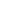 Les enfants autour du monde - les MétisBut d’apprentissage: Je regarde une vidéo à propos des Métis et je démontre ma compréhension de ce que j’ai regardé. Je fais des liens personnels.But d’apprentissage: Je regarde une vidéo à propos des Métis et je démontre ma compréhension de ce que j’ai regardé. Je fais des liens personnels.Instructions: Regarde la vidéo “La tradition orale” sur le site Idéllo. (Il faut utiliser ton compte pour te connecter.) Regarde la vidéo plusieurs fois. Arrête la vidéo après chaque partie pour vérifier que tu comprends les grandes idées avant de continuer. Complète les activités ci-dessous sur une feuille de papier ou dans un Google Doc/Google Slide.Instructions: Regarde la vidéo “La tradition orale” sur le site Idéllo. (Il faut utiliser ton compte pour te connecter.) Regarde la vidéo plusieurs fois. Arrête la vidéo après chaque partie pour vérifier que tu comprends les grandes idées avant de continuer. Complète les activités ci-dessous sur une feuille de papier ou dans un Google Doc/Google Slide.Les questions de compréhensionPourquoi les Métis ont-ils choisi la baie du Tonnerre pour établir leur communauté?Basil nous dit qu’il utilise les antiquités (les vieux objets) quand il partage ses contes. Quels objets est-ce que Basil nous montre? Comment est-ce que les Métis ont utilisé ces objets? Pourquoi est-ce que ces objets sont importants pour Basil?Quelle est l’idée principale de la vidéo? Explique tes pensées.Dans la vidéo, les grands esprits dans le ciel faisaient confiance à la mouffette pour aider les animaux capturés. La mouffette dit qu’Il faut “gagner leur amitié par le respect et l’amour”.C’est quoi, un(e) bon(ne) ami(e)? Comment est-ce qu’on peut se faire des nouveaux amis, selon toi? Fais une représentation artistique ou musicale pour partager tes idées.Pense à ta propre famille et à ta propre culture. Est-ce que les histoires orales sont importantes dans ta famille et dans ta culture aussi, comme pour les Métis? Quelles sont les histoires orales de ta famille?Quels objets représentent ta famille et ta culture? Nomme quelques-uns. Décris ce qu’ils représentent et comment ils sont importants.Dans la vidéo, ils parlent du courage. Comment la mouffette a-t-elle démontré son courage?Pense à une situation dans ta vie quand tu étais courageux/courageuse. Qu’est-ce qui s’est passé? Comment as-tu démontré ton courage? Écris une histoire pour élaborer la situation et la résolution. Partage ton histoire avec quelqu’un.